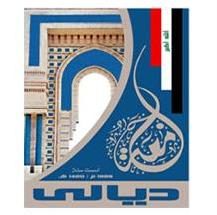 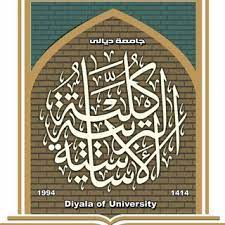 Diyala University     College of Basic EducationEnglish DepartmentThe Academic Description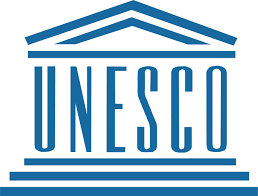 المنهج المقترح لأقسام اللغة الانكليزية /كليات التربية الأساسية للعام 2019/20201Semester NoFirstStageGeneral EnglishCourse title3Credit hours3Teaching  hoursCourse objectives : By the end of this course, students should be able to:1-Use the language with accuracy and fluently.2-Integrate themes, structures, function, vocabulary and pronunciations.3-Make use of language in real life.4-Familiarize themselves with conversational language, grammar in communication, listening  activities, high- interest reading passages------etc.  Course objectives : By the end of this course, students should be able to:1-Use the language with accuracy and fluently.2-Integrate themes, structures, function, vocabulary and pronunciations.3-Make use of language in real life.4-Familiarize themselves with conversational language, grammar in communication, listening  activities, high- interest reading passages------etc.  Course description: This course is designed to give the students the opportunity to practice different language skills like reading ,listening, speaking and writing.Course description: This course is designed to give the students the opportunity to practice different language skills like reading ,listening, speaking and writing.Course content:Unit 1- unit 8Course content:Unit 1- unit 8Text booksRichards, Jack c. (1999) New interchange U.K.New interchange book 1Text booksRichards, Jack c. (1999) New interchange U.K.New interchange book 11Semester NoFirstStageConversationCourse title3Credit hours3Teaching  hoursCourse objectives : By the end of this course, students should be able to:Have the ability to communicate in different topics and situations they may face in real life situations.Course objectives : By the end of this course, students should be able to:Have the ability to communicate in different topics and situations they may face in real life situations.Course description:The course give the students the chance to enhance their ability in conversations by offering them different topics and situations .Also the teacher should use authentic materials, and encourage the students to write own conversation about new topic suggested by the students or the teachers inside the class.Course description:The course give the students the chance to enhance their ability in conversations by offering them different topics and situations .Also the teacher should use authentic materials, and encourage the students to write own conversation about new topic suggested by the students or the teachers inside the class.Course content:1-Unit    (1) 1-Giving yourself time.2-   =      (2) -Encounters, greetings, and goodbyes, introductions.3-   =      (3) -Information gathering.4-   =      (4) -Giving information and instructions.5-   =      (5) -Getting and giving opinions.6-   =      (6) -Agreeing and disagreeing.7-    =      (7)- inviting, suggestions, accepting, and refusing.8-    =      (8)- Approving and disapproving.9-    =      (9)- Apologizing .10-   =     (10)- getting what you want ,making requests, giving and refusing permissions.Course content:1-Unit    (1) 1-Giving yourself time.2-   =      (2) -Encounters, greetings, and goodbyes, introductions.3-   =      (3) -Information gathering.4-   =      (4) -Giving information and instructions.5-   =      (5) -Getting and giving opinions.6-   =      (6) -Agreeing and disagreeing.7-    =      (7)- inviting, suggestions, accepting, and refusing.8-    =      (8)- Approving and disapproving.9-    =      (9)- Apologizing .10-   =     (10)- getting what you want ,making requests, giving and refusing permissions.Text booksPenguin Speaking Skills by Green and HiltonText booksPenguin Speaking Skills by Green and Hilton1Semester NoFirstStageAn Introduction to Literature: PoetryCourse title3Credit hours3Teaching  hoursCourse objectives : The course aims at:1-Giving a background to the study  of English poetry 2-Enabling the students to know what a poem is? The structure, the devices, kind-----etc.3-Providing the students with practice in the above mentioned objectivesCourse objectives : The course aims at:1-Giving a background to the study  of English poetry 2-Enabling the students to know what a poem is? The structure, the devices, kind-----etc.3-Providing the students with practice in the above mentioned objectivesCourse description:  It focuses on the substantial principles of the English poem. Course description:  It focuses on the substantial principles of the English poem. Course content:1- The meaning and the value of literature.2-Potery: A background to the study of English Poetry.    2-1.What Poetry is?    2-2.Potery versus Prose.    2-3.poetic devices. 2.3.1 language devices 2.3.2 sound devices 2.3.3 structural devices3-Kind of Poetry.    3-1 Subjective.     3-2 Objective.4-Coleride's Poem "The Rim of the Ancient Mariner".5-Wordsworth's Poem "Lucy"6-Tennyyso's Poem "Break, Break, Break"Course content:1- The meaning and the value of literature.2-Potery: A background to the study of English Poetry.    2-1.What Poetry is?    2-2.Potery versus Prose.    2-3.poetic devices. 2.3.1 language devices 2.3.2 sound devices 2.3.3 structural devices3-Kind of Poetry.    3-1 Subjective.     3-2 Objective.4-Coleride's Poem "The Rim of the Ancient Mariner".5-Wordsworth's Poem "Lucy"6-Tennyyso's Poem "Break, Break, Break"Text books1-Mastering Poetry by Sara Thorine.2-The study of Poetry by Alterbend ,L., and Louis ,L.L.Text books1-Mastering Poetry by Sara Thorine.2-The study of Poetry by Alterbend ,L., and Louis ,L.L.1Semester NoFirstStageGrammarCourse title2Credit hours2Teaching  hoursCourse objectives :By the end of this course, students are expected to able to:1-Identify parts of speech such as; nouns, adjectives, adverbs, verbs.2-Write some sentences with different types of preposition.3-use the determiners in suitable sentences.4-have an idea about the functional  words such as: conjunction and interjection.Course objectives :By the end of this course, students are expected to able to:1-Identify parts of speech such as; nouns, adjectives, adverbs, verbs.2-Write some sentences with different types of preposition.3-use the determiners in suitable sentences.4-have an idea about the functional  words such as: conjunction and interjection.Course description:  This course intended to give the students an idea about nouns: type of nouns, adverbs:  types of adverbs, verbs; auxiliary and main verbs, adjective; type of adjectives. It also provided the students with using of functional words like: prepositions and determiners, conjunctions.Course description:  This course intended to give the students an idea about nouns: type of nouns, adverbs:  types of adverbs, verbs; auxiliary and main verbs, adjective; type of adjectives. It also provided the students with using of functional words like: prepositions and determiners, conjunctions.Course content:1- Parts of speech (Grammatical words).A- 1.Nouns, Kinds of nouns, Gender, Number.      2-Adjectives, kinds of adjectives, position of adjectives, comparison of adjectives, the formation of adjectives from nouns.      3-Adverbs, kind of adverbs, position of adverbs, the formation of adverbs.      4-Verbs, kinds of verbs according to function : auxiliary verbs , main verbs and model auxiliaries .B-Functional words:      1-Prepostions.       2-Determiners.       3-Conjunctions.       4-Pronouns.       5.InterjectionExercises on each item mentioned above.Course content:1- Parts of speech (Grammatical words).A- 1.Nouns, Kinds of nouns, Gender, Number.      2-Adjectives, kinds of adjectives, position of adjectives, comparison of adjectives, the formation of adjectives from nouns.      3-Adverbs, kind of adverbs, position of adverbs, the formation of adverbs.      4-Verbs, kinds of verbs according to function : auxiliary verbs , main verbs and model auxiliaries .B-Functional words:      1-Prepostions.       2-Determiners.       3-Conjunctions.       4-Pronouns.       5.InterjectionExercises on each item mentioned above.Text books1-Practical English grammar by Thomson and Martinet.2-Oxford English Grammar by John Eastwood.Text books1-Practical English grammar by Thomson and Martinet.2-Oxford English Grammar by John Eastwood.2Semester NoFirstStageGeneral EnglishCourse title3Credit hours3Teaching  hoursCourse objectives : By the end of this course, students should be able to:1-Use the language with accuracy and fluently.2-Integrate themes, structures, function, vocabulary and pronunciations.3-Make use of language in real life.4-Familiarize themselves with conversational language, grammar in communication, listening  activities, high- interest reading passages------etc.  Course objectives : By the end of this course, students should be able to:1-Use the language with accuracy and fluently.2-Integrate themes, structures, function, vocabulary and pronunciations.3-Make use of language in real life.4-Familiarize themselves with conversational language, grammar in communication, listening  activities, high- interest reading passages------etc.  Course description: This course is designed to give the students the opportunity to practice different language skills like reading, listening, speaking and writing.Course description: This course is designed to give the students the opportunity to practice different language skills like reading, listening, speaking and writing.Course content: Units  8 – 16Course content: Units  8 – 16Text booksRichards, Jack c. (1999) New interchange U.K.New interchange book 1Text booksRichards, Jack c. (1999) New interchange U.K.New interchange book 12Semester NoFirstStageConversationCourse title3Credit hours3Teaching  hoursCourse objectives : By the end of this course, students should be able to:Have the ability to communicate in different topics and situations they may face in real life situations.Course objectives : By the end of this course, students should be able to:Have the ability to communicate in different topics and situations they may face in real life situations.Course description:The course gives the students the chance to enhance their ability in conversations by offering them different topics and situations .Also the teacher should use authentic materials, and encourage the students to write their own conversations about new topic suggested by the students or the teachers inside the class.Course description:The course gives the students the chance to enhance their ability in conversations by offering them different topics and situations .Also the teacher should use authentic materials, and encourage the students to write their own conversations about new topic suggested by the students or the teachers inside the class.Course content:1-Asking the way2- On a bus3- Taking a taxi4-Booking airline tickets5- Hiring a car6-At garage 7-At lunch8-Tea- time9-With a friend in a coffee bar10-In a restaurant.Course content:1-Asking the way2- On a bus3- Taking a taxi4-Booking airline tickets5- Hiring a car6-At garage 7-At lunch8-Tea- time9-With a friend in a coffee bar10-In a restaurant.Text booksSituational Dialogues by Michael OckendenText booksSituational Dialogues by Michael Ockenden2Semester NoFirstStageAn introduction to literature: PoetryCourse title3Credit hours3Teaching  hoursCourse objectives : By the end of this course, students should be able to:Have a background on the process of development that English poetry has undergone from the beginning of the English poetry to the poetry of 20th century.Course objectives : By the end of this course, students should be able to:Have a background on the process of development that English poetry has undergone from the beginning of the English poetry to the poetry of 20th century.Course description: It highlights the prominent stages of English poetry with reference to the most outstanding English poets and their poetic works.Course description: It highlights the prominent stages of English poetry with reference to the most outstanding English poets and their poetic works.Course contents:Poetry: A  background to the study of English  Poetry 1- The beginning of the English poetry.2-Potery of the 14th century.3-Potery of the 15th century.4- Poetry of the 16th century.     4-1. The Elizabeth Sonnets.      4-2.The Puritans.       4-3. The metaphysical.       4-4. Restoration Poetry.5-Potery of the 18th century. 5.1. The Augustan Poetry.6- Poetry of the 19th century.        6-1. The romantics.     6-2.The Victorians.  7-Potery of the 20th century.Course contents:Poetry: A  background to the study of English  Poetry 1- The beginning of the English poetry.2-Potery of the 14th century.3-Potery of the 15th century.4- Poetry of the 16th century.     4-1. The Elizabeth Sonnets.      4-2.The Puritans.       4-3. The metaphysical.       4-4. Restoration Poetry.5-Potery of the 18th century. 5.1. The Augustan Poetry.6- Poetry of the 19th century.        6-1. The romantics.     6-2.The Victorians.  7-Potery of the 20th century.Text booksMastery Poetry by  Sara Thorne:The study of Poetry Altebernd, L. and Louis, L.L.Text booksMastery Poetry by  Sara Thorne:The study of Poetry Altebernd, L. and Louis, L.L.2Semester NoFirstStageGrammarCourse title2Credit hours2Teaching  hoursCourse objectives : By the end of this course, students should be able to:1-Define phrase2-Identify types of phrases3-Have a good mastery of patterns of sentences4-Find out the ambiguity in  some sentences.Course objectives : By the end of this course, students should be able to:1-Define phrase2-Identify types of phrases3-Have a good mastery of patterns of sentences4-Find out the ambiguity in  some sentences.Course description: This course presents the students with types of phrases and the comparison between phrase and clause. It also provides the students with patterns of sentences which enable the students to construct  good sentences.Course description: This course presents the students with types of phrases and the comparison between phrase and clause. It also provides the students with patterns of sentences which enable the students to construct  good sentences.Course contents :1-Phrasal constructions1.1.Nominal phrases1.2.Verbal phrases1.3.Adverbial phrases2-Sentence patterns3-Types of Questions and negation in English grammar.Exercises on each  items mentioned aboveCourse contents :1-Phrasal constructions1.1.Nominal phrases1.2.Verbal phrases1.3.Adverbial phrases2-Sentence patterns3-Types of Questions and negation in English grammar.Exercises on each  items mentioned aboveText booksPractical English Grammar by Thomson and martinetOxford English Grammar by John EastwoodText booksPractical English Grammar by Thomson and martinetOxford English Grammar by John Eastwood2Semester NoFirstStageAn Introduction to Phonetics an PhonologyCourse title2Credit hours2Teaching  hoursCourse objectives : By  the end of this course , the students should be able to:1- Have introductions about the basic concepts of phonetics an phonology.2-Distinguish between phonetics and phonology , manner and place of articulation, voice and voiceless----etc.Course objectives : By  the end of this course , the students should be able to:1- Have introductions about the basic concepts of phonetics an phonology.2-Distinguish between phonetics and phonology , manner and place of articulation, voice and voiceless----etc.Course description: This course intends to provide the students with information related to the background of phonetics an phonology. It familiarizes them with introductions about the sound of language, phonetics and phonology and other basic information about the course. Course description: This course intends to provide the students with information related to the background of phonetics an phonology. It familiarizes them with introductions about the sound of language, phonetics and phonology and other basic information about the course. Course contents:                                                                                                              1-The sound of the language2-Phonetics and Phonology.3-Voiced and voiceless sounds4-Places of articulation.5-Manner of articulation.6-Phoneme.7-Phone and allophone.8-The distinctive features.9-Minimal pairs and sets.Course contents:                                                                                                              1-The sound of the language2-Phonetics and Phonology.3-Voiced and voiceless sounds4-Places of articulation.5-Manner of articulation.6-Phoneme.7-Phone and allophone.8-The distinctive features.9-Minimal pairs and sets.Text booksAn introductory course in General linguistics .Yasmen Hickman.Better English Pronunciation, O’ConnerText booksAn introductory course in General linguistics .Yasmen Hickman.Better English Pronunciation, O’Conner